Subag Humas dan TU 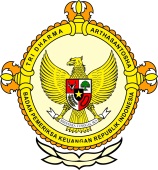       										     BPK Pwk. Prov. Sulawesi TengahTahun :									Bulan :                                                                        		                                                                               		Tanggal : 											Entitas :Warga Poso Keluhkan Proyek TMJ Jalan Trans SulawesiPoso, Metrosulawesi.com - Para pemudik dan warga mengeluhkan kerusakan jalan yang ada di Jalan Trans Sulawesi di wilayah antara Desa Sangira dan Desa Kuku Kecamatan Pamona Utara atau tepatnya 3 Km dari Desa Kuku menuju Kota Tentena.Untuk diketahui, kondisi kerusakan jalan tersebut mengakibatkan tidak sedikit para pemudik baik yang pergi maupun pulang mengalami kecelakaan.Parahnya lagi, kerusakan jalan itu ada dua lubang besar menganga yang terdapat di badan jalan dan di tepi badan jalan.Kondisi kerusakan jalan yang membuat kecelakaan ini, pasalnya berada tepat di jalan tikungan tajam atau yang sering disebut warga tikungan pantat kapal, sehingga para pengguna jalan jika tidak berhati-hati akan masuk ke lubang besar itu."Sudah banyak yang celaka di jalan ini, apa lagi lubang itu pas di tikungan panta kapal, sehingga kalau orang tidak tau langsung masuk lubang. Makanya saat mudik ini banyak yang celaka di jalan itu," ujar salah satu pemudik Ferry kepada Metrosulawesi belum lama ini.Dengan kondisi ini, sejumlah warga berharap agar pemerintah secepatnya memperbaiki untuk mengantisipasi kecelakaan yang lebih parah lagi. Sementara itu, terkait dengan kerusakan jalan itu, para pengguna jalan dan warga Pamona meminta pihak terkait untuk  segera menindaklanjuti kepada kontraktor yang bertanggung jawab membuat jalan. Sebab menurut mereka, proyek pembuatan jalan itu belum cukup setahun dikerjakan sudah mengalami kerusakan.Sementara itu, kondisi yang sama juga terjadi di jalan  trans sulawesi tepatnya di antara Desa Pandiri dan Desa Tampemadoro, Kecamatan Lage arah menuju Tentena terdapat sejumlah kerusakan lubang kecil yang cukup dalam, kondisi ini mengalami banyak pengendara ban motor mengalami pecah.Salah satu warga Tentena Destinus menyampaikan, kerusakan jalan tersebut diduga diakibatkan pengawas dan kontraktor yang bekerja proyek jalan itu tidak bekerja secara serius, akibatnya merugikan banyak pengguna jalan yang mengalami kecelakaan."Ini pengawas jalan tidak kerja serius dan kontraktornya pun asal jadi, saya lihat hanya mencari keuntungan pribadi saja. Tapi masyarakat luas wajib pajak yang dirugikan," tuturnya.Menurut anggota Dewan Propinsi Soni Tandra, jika proyek jalan tersebut menggunakan dana APBN. Namun terkait kerusakan jalan di Desa Kuku, dirinya akan berkoordinasi dengan pihak yang bertanggung jawab.“Terima kasih infonya, jalan itu anggaran APBN, saya akan berkoordinasi dengan pihak yang bertanggung jawab," ungkapnya melalui telephone.Proyek pelebaran jalan di Desa Pandiri dan Desa Kuku itu dikerjakan oleh PT Tunggal Mandiri Jaya (TMJ). Dimanan proyek pelebaran jalan di Desa Pandiri, di kerjakan sekitar tahun 2013 dan untuk proyek pelebaran jalan Desa Kuku sampai Desa Sangira anggaran tahun 2015 yang menelan dana Rp53 Miliar lebih yang bersumber dari APBN.Editor : Masruhim Parukkai20161234567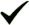 89101112  12345678910111213141516171819202122232425262728293031MEDIAMETRO SULAWESIProvinsiPaluDonggalaTolitoliBuolSigiMorowali UtaraParigi MoutongPosoMorowaliTojo Una-UnaBanggaiBanggai KepulauanBanggai Laut